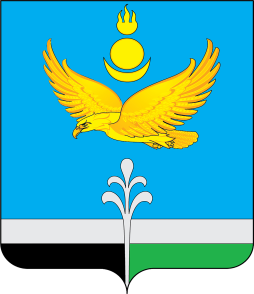 РОССИЙСКАЯ ФЕДЕРАЦИЯИРКУТСКАЯ ОБЛАСТЬНУКУТСКИЙ РАЙОНАДМИНИСТРАЦИЯМУНИЦИПАЛЬНОГО ОБРАЗОВАНИЯ «НУКУТСКИЙ РАЙОН»ПОСТАНОВЛЕНИЕ    10 апреля 2024                                               № 151                                         п. НовонукутскийО внесении изменений постановлениеАдминистрации муниципального образования «Нукутский район» от 19.05.2023 № 193«О создании эвакуационной (эвакоприемной) комиссии  муниципального образования «Нукутский район»»В соответствии с Федеральным Законом от 21.12.1994 № 68-ФЗ «О защите населения и территорий от чрезвычайных ситуаций природного и техногенного характера», Федеральным Законом от 12.02.1998 № 28-ФЗ «О гражданской обороне»,  Федеральным законом от 06.10.2003 № 131-ФЗ «Об общих принципах организации местного самоуправления в Российской Федерации», руководствуясь ст. 35 Устава муниципального образования «Нукутский район», АдминистрацияПОСТАНОВЛЯЕТ:1.  Внести в постановление Администрации муниципального образования «Нукутский район» от 19.05.2023 № 193 «О создании эвакуационной (эвакоприемной) комиссии  муниципального образования  «Нукутский район»», следующие изменения:	1.1. Изложить Приложение № 2 в новой редакции согласно Приложения № 1 настоящего постановления.2. Опубликовать настоящее постановление в газете «Свет Октября» и разместить на официальном сайте муниципального образовании «Нукутский район». 3. Контроль за исполнением данного постановления оставляю за собой.Мэр                                                                                                     А.М. ПлатохоновПриложение № 1к постановлению Администрации МО «Нукутский район»от 10.04.2024 № 151«Приложение № 2к постановлению Администрации муниципального образования «Нукутский район»от 19.05.2023 № 193СОСТАВэвакуационной комиссии муниципального образования «Нукутский район»Председатель комиссии: Бунина Е.М. - заместитель мэра по социальным вопросам Администрации муниципального образования «Нукутский район».Заместитель председателя комиссии: Горохова В.И. - начальник отдела образования Администрации муниципального образования «Нукутский район».Секретарь комиссии:Дамбинова Д. Э. – Вр.и.о. главного специалиста сектора по ГО и ЧС Администрации муниципального образования «Нукутский район.Группа учета эваконаселения, оповещения и связи:Желаева Н. Н. - начальник МКУ « Центр образования Нукутского района».Дамбинов К.А. - начальник МКУ ЕДДС муниципального образования «Нукутский район».Уданова Т.В. - начальник МКУ Финансового управления администрации муниципального образования «Нукутский район». Маликов В. А. - начальник ЛТУ Нукутского ПАО «Ростелеком» (по согласованию).Группа первоочередного жизнеобеспечения населения:Платонова Н.А. - заместитель мэра - начальник  управления экономического развития и труда Администрации муниципального образования «Нукутский район».Александрова Т.П. - начальник отдела по архитектуре, строительству и ЖКХ Администрации муниципального образования «Нукутский район».Замбылова И. Л. - главный врач ОГБУЗ «Нукутская РБ» (по согласованию).Группа транспортного обеспечения:Баертуев А.Т. - председатель КУМИ МО «Нукутский район».Вродливец А.М. - директор филиала «Балаганский» ОА «Дорожная служба Иркутской области» (по согласованию).Группа охраны общественного порядка:Изыкенов А.Я. - начальник ОП межмуниципальный отдел МВД РФ «Заларинский» (по согласованию).Группа приема и организации размещения эваконаселения:Прудников Ю.В. – глава  муниципального образования «Новонукутское»;Ужеева Е.В. – И.о. главы муниципального образования «Алтарик»;Омотхонов Р.Л. – глава муниципального образования «Целинный»;Федоров В.Г. – глава муниципального образования «Новоленино»;Кудак А.И. – глава муниципального образования «Первомайское»;Атутова М.Г. – глава муниципального образования «Хадахан»;Тапхаров В.Г. – глава муниципального образования «Нукуты»;Зонхоев В.Ф. – глава муниципального образования «Хареты»;Данилов И.М. – глава муниципального образования «Шаратское»;Имегенов В.А. – глава муниципального образования «Закулей». ».